Зачем нужно ГТО в дошкольном возрасте?Президент России Владимир Путин предложил возродить существовавшую в СССР программу физической подготовки детей и взрослых ГТО.
В СССР в общеобразовательных учреждениях, профессиональных и спортивных организациях существовала программа физкультурной подготовки под названием «Готов к труду и обороне», или ГТО.
Комплекс ГТО был направлен на физическое развитие и укрепления здоровья граждан, являлся основой системы физвоспитания и был призван способствовать развитию массового физкультурного движения в Советском Союзе.
В программе участвовали граждане страны в возрасте от 10 до 60 лет. Для каждой возрастной группы были установлены соответствующие требования и нормативы физподготовки.
Сдача нормативов подтверждалась специальными значками – серебряными и золотыми значками ГТО. Те, кто сдавал нормативы в течение нескольких лет, получали значок «Почётный значок ГТО».
В советское время иметь значок отличия ГТО считалось не просто обязательным – престижным. Нет хотя бы одного значка – это уже минус для человека.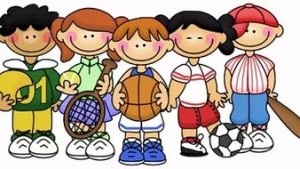 
Однако первую ступень ГТО принято было начинать с учащихся школ, и чаще всего заканчивающих начальную школу. То есть уже через четыре года после выпуска из детского сада.
Мы считаем, что это в корне неверно, и если президент и наше правительство начинают возрождение данной системы, то следует начинать именно с дошкольников. Конечно не с самых маленьких, но все же, пребывание в детском саду – это своеобразная подготовка к сдаче первого этапа ГТО.
«В 14 лет две трети детей в России уже имеют хронические заболевания, у половины школьников отмечаются отклонения в развитии опорно-двигательного аппарата, у 30% нарушения сердечно-сосудистой и дыхательной систем, до 40% призывников не в состоянии выполнить минимальные нормативы физподготовки военнослужащих», – заявил президент Владимир Путин, передает РИА «Новости».
Для решения этой проблемы и укрепления здоровья детей президент Владимир Путин и предложил воссоздать систему ГТО в новом формате с современными нормативами, которые будут соответствовать уровню физического развития ребёнка. Он также заявил о том, что название программе нужно придумать другое, и поручил Минобрнауки и Минспорту заняться её разработкой.
Президент также предложил вносить оценку уровня физической подготовки школьника в аттестат и учитывать её при поступлении в вузы.
Инициативу Владимира Владимировича снова ввести ГТО уже поддержали депутаты Госдумы, сенаторы Совета Федерации, ректоры вузов, а также ДОСААФ России (Добровольное общество содействия армии, авиации и флоту).
Ребенок начинает движение еще в дородовый период. В животе у мамы он уж двигает руками и ногами. Взрослые смеются, что ребенок растет футболистом. Любая мама знает, что ребенок ДОЛЖЕН шевелиться и двигаться – обратная ситуация повод для беспокойства и обращение в врачу.
Это естественно, не зря существует такое понятие, как «Движение – это жизнь!» А дошкольный период – яркое тому подтверждение и фактически непреложная истина